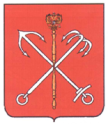 Муниципальный СоветМуниципального образования Морские воротаСанкт-Петербург_____________________________________________________________________________РЕШЕНИЕ № 22/1О  бюджете муниципального образования Морские ворота на 2007 годРассмотрев рекомендации постоянной Комиссии по бюджету и муниципальной экономике Муниципального Совета муниципального образования Морские ворота, а также предложенные поправки депутатов Муниципального Совета муниципального образования Морские ворота:СОВЕТ РЕШИЛ:1.1.Утвердить бюджет муниципального образования Морские ворота на 2007 год с учетом поправок, предложенных депутатами согласно Приложениям №1 и №2 к настоящему Решению:- по доходам в сумме 11000,0 тыс. рублей;- по  расходам в сумме 12000,0 тыс. рублей;- с дефицитом бюджета 1000,0 тыс. рублей.1.2.Утвердить общий объем поступления доходов в бюджет муниципального образования Морские ворота на 2007 год согласно Приложению №3 к настоящему Решению.1.3.Утвердить распределение расходов бюджета муниципального образования Морские ворота на 2007 год по разделам, подразделам, целевым статьям расходов, видам расходов, видам расходов ведомственной классификации расходов бюджетов Российской Федерации согласно Приложению №4 к настоящему Решению.1.4.Утвердить распределение расходов бюджета муниципального образования Морские ворота на 2007 год по разделам, подразделам, целевым статьям расходов, видам расходов функциональной классификации расходов бюджетов Российской Федерации согласно Приложению №5 к настоящему Решению.1.5.Утвердить распределение расходов бюджета муниципального образования Морские ворота на 2007 год по экономическим статьям классификации расходов бюджета Российской Федерации согласно Приложению №6 к настоящему Решению.1.6.Направить на покрытие дефицита бюджета муниципального образования Морские ворота на 2007 поступления из источников финансирования дефицита бюджета муниципального образования Морские ворота согласно Приложению №7 к настоящему Решению.1.7.Утвердить главным распорядителем средств бюджета муниципального образования Морские ворота на 2007 год Местную Администрацию муниципального образования Морские ворота.1.8.Ответственность за выполнение настоящего Решения возложить на Главу МО Морские ворота - Председателя МС Попова О.Н.1.9.Решение вступает в силу в соответствии с действующим законодательством  РФ.  Председательствующий, Глава МО Морские ворота-Председатель МС                                                                       Попов О.Н.Приложение №1 к Решению Муниципального Совета муниципального образования Морские воротаот 19.12.2006 № 22/1ПОПРАВКА №1 к проекту Решения  «О бюджете муниципального образования Морские ворота»Согласно требованиям, отраженным в письме Комитета финансов Санкт-Петербурга от 11.12.2006 № 01-02/3234 «О некоторых вопросах по составлению бюджетов муниципальных образований Санкт-Петербурга на 2007 год», предлагаю внести следующие поправки в проект Решения «О бюджете муниципального образования Морские ворота на 2007 год»:Изложить пункт 3.1. раздела I Приложения №1 к проекту Решения «О бюджете муниципального образования Морские ворота на 2007 год» - «Доходы местного бюджета муниципального образования Морские ворота на 2007 год»  в следующей редакции:Изложить пункт 5.1. раздела I Приложения №1 к проекту Решения «О бюджете муниципального образования Морские ворота на 2007 год» - «Доходы местного бюджета муниципального образования Морские ворота на 2007 год» в следующей редакции:Изложить пункт 1.1. раздела II Приложения №1 к проекту Решения «О бюджете муниципального образования Морские ворота на 2007 год» - «Доходы местного бюджета муниципального образования Морские ворота на 2007 год»  в следующей редакции:Изложить пункт 1.1.1.  раздела II Приложения №1  к проекту Решения «О бюджете муниципального образования Морские ворота на 2007 год» - «Доходы местного бюджета муниципального образования Морские ворота на 2007 год» в следующей редакции:Изложить пункт 2.1 раздела II Приложения №1 к проекту Решения «О бюджете муниципального образования Морские ворота на 2007 год» - «Доходы местного бюджета муниципального образования Морские ворота на 2007 год»:Изложить пункт 3 Приложения №5 к проекту Решения «О бюджете муниципального образования Морские ворота на 2007 год» - «Источники финансирования дефицита местного бюджета муниципального образования Морские ворота на 2007 год»  в следующей редакции:Депутат Муниципального Совета муниципального образования Морские ворота                                                                                            С.И КузнецовПриложение № 2 к Решению Муниципального Совета муниципального образования Морские воротаот 19.12.2006 № 22/1ПОПРАВКА №2 к проекту Решения  «О бюджете муниципального образования Морские ворота»Предлагаю произвести перераспределение денежных средств в связи с тем, что вознаграждение, получаемое депутатами за проделанную работу, связанную с осуществлением своего мандата является объектом налогообложения в соответствии со ст.236 Налогового кодекса РФ и внести следующую поправку в Приложение №2 к проекту Решения «О бюджете муниципального образования Морские ворота на 2007 год»:Изложить пункт 1.1.1 раздела II Приложения №2 к проекту Решения «О бюджете муниципального образования Морские ворота» - «Ведомственная структуры расходов местного бюджета муниципального образования Морские ворота на 2007 год»  в следующей редакции:Изложить пункт 2.1.3 раздела I  Приложения №2 к проекту Решения «О бюджете муниципального образования Морские ворота на 2007 год» - «Ведомственная структура расходов местного бюджета муниципального образования Морские ворота на 2007 год»  в следующей редакции:Изложить пункт 2.2.1. раздела  I  Приложения №2 к проекту Решения «О бюджете муниципального образования Морские ворота» - «Ведомственная структура расходов местного бюджета муниципального образования Морские ворота на 2007 год» в следующей редакции:Депутат Муниципального Совета муниципального образования Морские ворота                                                                                          М.Г. Шулепов№ п/пИсточники доходовКод статьиСумма (тыс.рублей)3.1Налог с имущества физических лиц, переходящего в порядке наследования или дарения182 1 09 04040 01 0000 110100,0№ п/пИсточники доходовКод статьиСумма (тыс.рублей)5.1Прочие неналоговые доходы бюджетов внутригородских муниципальных образований городов федерального значения Москвы и Санкт-Петербурга000 1 17 05030 03 0000 1800,0№ п/пИсточники доходовКод статьиСумма (тыс.рублей)1.1Прочие субвенции 000 2 02 03999 03 0000 1511000,0№ п/пИсточники доходовКод статьиСумма (тыс.рублей)1.1.1.Прочие субвенции бюджетам внутригородских муниципальных образований городов федерального значения Москвы и Санкт-Петербурга000 2 02 03999 03 0000 1511000,0№ п/пИсточники доходовКод статьиСумма (тыс.рублей)2.1Прочие безвозмездные поступления в бюджеты внутригородских муниципальных образований городов федерального значения Москвы и Санкт-Петербурга000 2 07 03000 03 0000 180100,0 КОДНаименованиеСумма (тыс. руб.)000 08 02 01 00 03 0000 610Уменьшение прочих остатков денежных средств бюджетов внутригородских муниципальных образований городов федерального значения Москвы и Санкт-Петербурга1000,0№ п/пНаименование статейКод ГРБСКод раздела и подразделаКод целевой статьиКод вида расходовКод экономической статьиСумма(тыс.руб.)1.1Подготовка населения и организаций к действиям в чрезвычайной ситуации в мирное и военное время9310309219 00 0126022670,0№ п/пНаименование статейКод ГРБСКод раздела и подразделаКод целевой статьиКод вида расходовКод экономической статьиСумма(тыс.руб.)2.1.3Начисления на оплату труда9310103001 00 0302721312,2№ п/пНаименование статейКод ГРБСКод раздела и подразделаКод целевой статьиКод вида расходовКод экономической статьиСумма(тыс.руб.)2.2.1Услуги связи9310103001 00 04 00522176,9